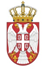 Општина Оџаци –Општинска управа ОџациУл.Кнез Михајлова бр.24,ОџациKoмисија за јавне набавкеe-mаil : razvoj@odzaci.rsodeljenejzjnodzaci@gmail.com Број: 404-1-20/2020Дана: 11.08.2020.године 	Општина Оџаци-Општинска управа Оџаци спроводи јавну набавку у поступку јавне набавке мале вредности за добра- НАБАВКА КАНЦЕЛАРИJСКОГ МАТЕРИЈАЛА – ПО ПАРТИЈАМА ОД СТРАНЕ ВИШЕ НАРУЧИОЦА, број јавне набавке 404-1-20/2020, за коју  је Позив за подношења понуда и Конкурсну документацију обајвила на Порталу јавних набавки и интернет страници Наручиоца дана 05.08.2020.године. Заинтересовано лице понуђача је дана 10.08.2020. године доставилo Наручиоцу путем електронске поште Захтев за додатне информације и појашњења у вези са припремањем понуде. У складу са чланом 63. став 2. и 3. Закона о јавним набавкама („Службени гласник РС“, бр.124/12, 14/2015 и 68/2015), достављамо  додатне информације и појашњење на питања:ЗА ПАРТИЈУ 2: НАБАВКА ТОНЕРА ЗА ШТАМПАЧЕ И ФОТОКОПИР АПАРАТЕ1.Питање - сугестија:Увидом у додатне информације и појашњења, која су објављена 07.08.2020. године, кажете да месечне испоруке тонера неће бити мање од 30 комада по испоруци. Међутим, проблем је у томе што има скоро 30 наручилаца и да испорука 30 комада тонера на једну адресу кошта око 1.500,00 динара а испорука 30 комада свим наручиоцима кошта око 6.000,00 динара. Тешко је понудити цене ако се не зна да ли ће иста бити оптерећена са 50 или 200 динара трошкова доставе.Из тог разлога би било коректно да за испоруке мање од 5 комада тонера по наручиоцу, наручилац сноси трошкове доставе.Измена 1:Комисија за јавну набавку обавештава потенцијалне понуђаче да ће извршити измену конкурсне документације у делу начина испоруке тонера. На страни 39. Конкурсне документације – прочишћен текст,  уместо текста постојеће „Напомене“ мења се и гласи:„НАПОМЕНА:Набавка артикала ће се вршити сукцесивно по требовању Наручиоца упућено Понуђачу, a испорука ће се вршити на адресу Општинска управа општине Оџаци, Кнез Михајлова 24, Оџаци, за све наручиоце. У цену урачунати и трошкове превоза добара на наведену адресу.  Због  обима набавке, Наручилац задржава право да поручи и артикле који нису у спецификацији коју ће понуђач фактурисати по цени која важи на дан испоруке.“2. Питање -сугестијаОбразац 6.2 Образац структуре цене садржи мањкавост:Велики број тонера се појављује два или више пута што омогућава манипулације са понуђеним ценама. Из тог разлога би било потребно да се спецификација уреди како би тонери били једнозначно наведени.Измена 2:Комисија за јавну набавку прихвата сугестију потенцијалног понуђача и у складу са тим мења конкурсну документацију у делу Образац 6.2 Образац структуре цене за партију 2: НАБАВКА ТОНЕРА ЗА ШТАМПАЧЕ И ФОТОКОПИР АПАРАТЕ (стр. 36,37 и 38) и гласи:Образац 6.2.ОБРАЗАЦ СТРУКТУРЕ ЦЕНЕ    ПОНУЂАЧ__________________________________________________________________________понуда број________________________од дана_________________ у поступку јавне набавке број 404-1-20/2020ЗА ПАРТИЈУ БРОЈ 2: НАБАВКА ТОНЕРА ЗА ШТАМПАЧЕ И ФОТОКОПИР АПАРАТЕ 	Количина добaра дата у Обрасцу структуре понуђене цене је оквирна и служи искључиво за оцену понуда, док ће се испорука 	добра у складишни простор појединачних наручилаца реализовати у складу са стварним потребама појединачних наручилаца, 	према јединичној цени испорученог добра, а највише до укупне уговорене вредности појединачних уговора.РЕКАПИТУЛАЦИЈА У преосталом делу конкурсна документација остаје непромењена.Комисија за јавну набавкубр. 404-1-20/2020Ред. бр.МОДЕЛ ШТАМПАЧА И ФОТОКОПИРАОквирна количинакомадНАПОМЕНА(Навести ознаку тонера)Једнична Цена компатибилног тонера без ПДВ-а(for USE)Укупна Цена компатибилног тонера без  ПДВ-а(for USE)HP LaseJet P30055HP LaseJet P20358HP ColorLaserJet CP 1215-set1HP ColorLaserJet 1600-set1HP LaserJet Pro MFP M26a30HP LaserJet Pro MFP M125а HP LaserJet Pro MFP M127 fn30HP LaserJet Pro MFP 130HP Laser Jet Pro М1025HP LaserJet Pro MFP M2276HP LaserJet Pro MFP M2826HP LaserJet Pro MFP M252n1HP Laser Jet Pro 153620HP LaserJet M60015HP LaserJet P201423Samsung MFP SCX-4521F12Samsung ML 1915Samsung ML 2540Samsung MFP SCX-4623F16Samsung ML 16756Samsung ML 16403Samsung ML 16114Samsung ML 1710Samsung MFP SCX-15206Samsung CLP 32515Canon LBP 1120Canon LNP 1100CANON LBP 81043Canon i-SENSYS MF21110Canon i-SENSYS MF32203Canon LBP 6000 I SENSYS 4CANON LBP 301058CANON MG 25501CANON IMAGE RUNER 2520Canon IR-2521Canon IR-252034Canon lbp 212 dw2LeXmark E 2602Kyocera Ecosys FS-104020Kyocera EcosysM4125 IDN7Kyocera TASKALFA 18003Epson AL-M2001Epson A3-L1300  ink jet-set1Epson  LX 300-ribon8EPSON PLQ-221Epson  Ll3102EPSON L 800-SET1EPSON LX-13505Sharp AR-56313Canon IR-2016Canon IR-20184Konica Minolta bizhub 2157Konica Minolta bizhub 22320Riso RZ200EP1XEROX 52222XEROX PHASER3300MFP 1TOCIBA STUDIO 1816Samsung MLT 20202Укупна вредност без ПДВ-аИзнос Пдв-аУкупно са ПДВ-ом